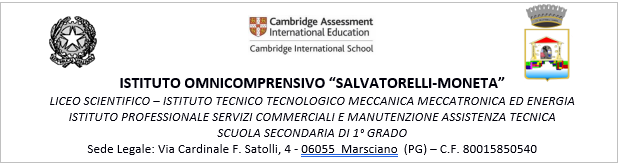 PROGETTAZIONE DIDATTICO-EDUCATIVA DEL DIPARTIMENTO                                                 ..................…....….……………………………………….SCUOLA SECONDARIA DI I GRADO – SCUOLA SECONDARIA DI II GRADOANNO SCOLASTICO ……………...FONTI DI LEGITTIMAZIONEIl nostro Dipartimento ha elaborato una Progettazione didattico-educativa per competenze, tenendo conto della normativa di riferimento,  tra cui quella inerente:il conseguimento delle competenze chiave per l’apprendimento permanente fissate dalle Raccomandazioni del Parlamento e del Consiglio Europeo (2006 e 2018);il conseguimento dei saperi e delle competenze relative al nuovo obbligo di istruzione (DM 139/2007);le indicazioni Nazionali per gli Ordinamenti Scolastici I ciclo;le disposizioni ministeriali riguardanti il “Profilo educativo, culturale e professionale dello studente a conclusione del II ciclo del sistema di istruzione e formazione”. PROFILI  CULTURALI, EDUCATIVI E PROFESSIONALISCUOLA SECONDARIA DI I GRADO      LICEO  ISTITUTO TECNICO ISTITUTI PROFESSIONALISCUOLA SECONDARIA DI I GRADOE PRIMO BIENNIO SCUOLA SECONDARIA DI II GRADOCOMPETENZE CHIAVE DI CITTADINANZA ( COMPETENZE TRASVERSALI )A.   COMPETENZE GENERALIComprendere, acquisire e interpretare l’informazioneindividuare collegamenti e relazioni comunicare agire in modo autonomo e responsabilecollaborare e partecipareacquisire la cultura della cittadinanza, della legalità, della solidarietà e dell'integrazione multiculturaleacquisire consapevolezza dell’importanza della sicurezza nei luoghi di vita e di lavoro, della tutela della persona dell’ambiente e del territorio B.   COMPETENZE METODOLOGICHEimparare ad impararerisolvere problemiprogettareCOMPETENZE SPECIFICHE DELLE DISCIPINECOMPETENZE  SPECIFICHE  DELLE SINGOLE DISCIPLINE COMPETENZE  SPECIFICHE  DELLE SIGOLE DISCIPLINE:  TERMINE I BIENNIO SS2LICEO SCIENTIFICOCOMPETENZE  SPECIFICHE  DELLE SIGOLE DISCIPLINE:  TERMINE I BIENNIO    IST. PROFESSIONALE SERVIZI COMMERCIALI                    IST. PROFESSIONALE MANUTENZIONE E ASSISTENZA TECNICACOMPETENZE  SPECIFICHE  DELLE SIGOLE DISCIPLINE:  TERMINE I BIENNIO    IST. TECNICO TECNOLOGICOSECONDO BIENNIO SECONDARIA II GRADO E  QUINTO ANNO                                                          LICEO SCIENTIFICO**  R : materie, di pertinenza del Dipartimento, di RIFERIMENTO per il raggiungimento delle competenze di indirizzo      C : materie, di pertinenza del Dipartimento,  che CONCORRONO al raggiungimento delle competenze di indirizzo        METODOLOGIE E STRUMENTI DI LAVORO METODOLOGIE        Mezzi e strumenti usatiVALUTAZIONE DELLE COMPETENZE E STRUMENTI DI VALUTAZIONE     Gli strumenti che verranno utilizzati per valutare se lo studente abbia sviluppato le competenze attese saranno rappresentati da prove orali, scritte (prove oggettive: testi scritti di vario tipo, analisi di testi, questionari), compiti di realtà, tenendo conto anche  dall’osservazione del comportamento dello studente - in termini di partecipazione, impegno, qualità del prodotto realizzato - in compiti e attività di progettazione e sperimentazione didattica (concorsi, ricerche, relazioni, attività di progetto).IL GIUDIZIO DI COMPETENZA     Per formulare un giudizio di competenza il docente terrà conto:dei risultati nello svolgimento del compitodelle modalità utilizzate dallo studente per raggiungere quel risultatodella percezione e della consapevolezza che lo studente ha del suo lavoroAl fine della certificazione delle competenze di base acquisite nell’assolvimento dell’obbligo di istruzione (DM n.9 del 27/01/2010), si precisa che la corrispondenza tra i livelli relativi all’acquisizione delle competenze e le valutazioni finali assegnate per ciascuna disciplina (o gruppi di discipline) è la seguente:                                                                       SCUOLA SECONDARIA DI I GRADOLivello iniziale:(VOTO in decimi  <6)Livello base: lo studente svolge compiti semplici in situazioni note, mostrando di possedere conoscenze e abilità essenziali e di saper applicare regole e procedure fondamentali.                         (VOTO in decimi  6)Livello intermedio: Lo studente svolge compiti e risolve problemi  complessi in situazioni note, compie scelte consapevoli, mostrando di saper utilizzare le conoscenze e le abilità acquisite.              (VOTO in decimi  7- 8)Livello avanzato: Lo studente svolge compiti e problemi in situazioni anche non note, mostrando padronanza nell’uso delle conoscenze e abilità. Sa proporre e sostenere le proprie opinioni e assumere autonomamente decisioni consapevoli(VOTO in decimi  9-10)                                                                 SCUOLA SECONDARIA DI II GRADOlivello base 			       6Lo studente  applica conoscenze essenziali  e svolge compiti semplici in situazioni note, usa un codice linguistico sufficientemente corretto, ma poco specifico, esprime valutazioni, ma non in modo autonomolivello intermeDio  	                    7-8      Lo studente  ha conoscenze accurate dei contenuti che collega tra loro ed applica a diversi contesti con    .     apprezzabile grado di autonomia, si esprime in genere correttamente utilizzando i linguaggi disciplinari,  .     esprime valutazioni articolate.              livello avanzato		      9-10Lo studente applica autonomamente e correttamente i contenuti disciplinari  in contesti diversi, possiede strumenti linguistici  adeguati alla varietà dei codici disciplinari, compie analisi critiche personali e sintesi corrette ed originaliCOMPETENZE   COMUNI   AL   DIPARTIMENTO – TERMINE SCUOLA SECONDARIA I GRADOCOMPETENZE   COMUNI   AL   DIPARTIMENTO – TERMINE SCUOLA SECONDARIA I GRADOCOMPETENZE   COMUNI   AL   DIPARTIMENTO – TERMINE SCUOLA SECONDARIA I GRADOCOMPETENZEASSEDISCIPLINECOMPETENZE COMUNI AL DIPARTIMENTO - TERMINE PRIMO BIENNIO  SECONDARIA II GRADOCOMPETENZE COMUNI AL DIPARTIMENTO - TERMINE PRIMO BIENNIO  SECONDARIA II GRADOCOMPETENZE COMUNI AL DIPARTIMENTO - TERMINE PRIMO BIENNIO  SECONDARIA II GRADOCOMPETENZEASSEDISCIPLINECOMPETENZE  SPECIFICHE  DELLE SIGOLE DISCIPLINE:  Istruzione Secondaria DI I GRADOCOMPETENZE  SPECIFICHE  DELLE SIGOLE DISCIPLINE:  Istruzione Secondaria DI I GRADOCOMPETENZE  SPECIFICHE  DELLE SIGOLE DISCIPLINE:  Istruzione Secondaria DI I GRADODISCIPLINA: DISCIPLINA: DISCIPLINA: CompetenzeConoscenzeAbilitàClasse  1°Classe 2°Classe 3°Classe  1°Classe 2°Classe 3°COMPETENZE  SPECIFICHE  DELLE SIGOLE DISCIPLINE:  Istruzione Secondaria DI I GRADOCOMPETENZE  SPECIFICHE  DELLE SIGOLE DISCIPLINE:  Istruzione Secondaria DI I GRADOCOMPETENZE  SPECIFICHE  DELLE SIGOLE DISCIPLINE:  Istruzione Secondaria DI I GRADODISCPLINA:  DISCPLINA:  DISCPLINA:  CompetenzeConoscenzeAbilità.COMPETENZE   SPECIFICHE DELLE SINGOLE DISCIPLINE – TERMINE PRIMO BIENNIO SS2COMPETENZE   SPECIFICHE DELLE SINGOLE DISCIPLINE – TERMINE PRIMO BIENNIO SS2COMPETENZE   SPECIFICHE DELLE SINGOLE DISCIPLINE – TERMINE PRIMO BIENNIO SS2COMPETENZE   SPECIFICHE DELLE SINGOLE DISCIPLINE – TERMINE PRIMO BIENNIO SS2    LICEO SCIENTIFICO    LICEO SCIENTIFICO    LICEO SCIENTIFICO    LICEO SCIENTIFICOCompetenzeConoscenzeAbilitàNuclei fondanti della disciplina:COMPETENZE   SPECIFICHE DELLE SINGOLE DISCIPLINE – TERMINE PRIMO BIENNIO SS2°COMPETENZE   SPECIFICHE DELLE SINGOLE DISCIPLINE – TERMINE PRIMO BIENNIO SS2°COMPETENZE   SPECIFICHE DELLE SINGOLE DISCIPLINE – TERMINE PRIMO BIENNIO SS2°            DISCIPLINA:……………………….                                                     IST. PROFESSIONALE SERVIZI COMMERCIALIIST. PROFESSIONALE MANUTENZIONE E ASSISTENZA TECNICA            DISCIPLINA:……………………….                                                     IST. PROFESSIONALE SERVIZI COMMERCIALIIST. PROFESSIONALE MANUTENZIONE E ASSISTENZA TECNICA            DISCIPLINA:……………………….                                                     IST. PROFESSIONALE SERVIZI COMMERCIALIIST. PROFESSIONALE MANUTENZIONE E ASSISTENZA TECNICACompetenzeConoscenzeAbilitàCOMPETENZE   SPECIFICHE DELLE SINGOLE DISCIPLINE – TERMINE PRIMO BIENNIO SS2COMPETENZE   SPECIFICHE DELLE SINGOLE DISCIPLINE – TERMINE PRIMO BIENNIO SS2COMPETENZE   SPECIFICHE DELLE SINGOLE DISCIPLINE – TERMINE PRIMO BIENNIO SS2DISCIPLINA….…….…..  -  ISTITUTO TECNICO TECNOLOGICODISCIPLINA….…….…..  -  ISTITUTO TECNICO TECNOLOGICODISCIPLINA….…….…..  -  ISTITUTO TECNICO TECNOLOGICOCompetenzeConoscenzeAbilitàINDIRIZZO PROFILO IN USCITALICEOSCIENTIFICOISTITUTOTECNICOSettore TecnologicoMeccanica, Meccatronica Ed EnergiaISTITUTOPROFESSIONALEServizi CommercialiISTITUTOPROFESSIONALEManutenzione e assistenza  TecnicaCOMPETENZE COMUNI  – TERMINE DEL PERCORSO DI STUDI LICEALECOMPETENZE COMUNI  – TERMINE DEL PERCORSO DI STUDI LICEALECOMPETENZE COMUNI  – TERMINE DEL PERCORSO DI STUDI LICEALECOMPETENZEAREADISCIPLINECOMPETENZE COMUNI AL DIPARTIMENTO – TERMINE DEL PERCORSO DI STUDI LICEALECOMPETENZE COMUNI AL DIPARTIMENTO – TERMINE DEL PERCORSO DI STUDI LICEALECOMPETENZE COMUNI AL DIPARTIMENTO – TERMINE DEL PERCORSO DI STUDI LICEALECOMPETENZEAREADISCIPLINECOMPETENZE SPECIFICHE DEL DIPARTIMENTO    TERMINE DEL PERCORSO LICEALE COMPETENZE SPECIFICHE DEL DIPARTIMENTO    TERMINE DEL PERCORSO LICEALE COMPETENZE SPECIFICHE DEL DIPARTIMENTO    TERMINE DEL PERCORSO LICEALE indirizzocompetenze*discipline **- COMPETENZE   SPECIFICHE DELLE SINGOLE DISCIPLINE – II BIENNIO E V ANNO SS2COMPETENZE   SPECIFICHE DELLE SINGOLE DISCIPLINE – II BIENNIO E V ANNO SS2COMPETENZE   SPECIFICHE DELLE SINGOLE DISCIPLINE – II BIENNIO E V ANNO SS2COMPETENZE   SPECIFICHE DELLE SINGOLE DISCIPLINE – II BIENNIO E V ANNO SS2MATEMATICA -  LICEO SCIENTIFICOMATEMATICA -  LICEO SCIENTIFICOMATEMATICA -  LICEO SCIENTIFICOMATEMATICA -  LICEO SCIENTIFICOCOMPETENZECONOSCENZEABILITÀGEOMETRIARELAZIONI E FUNZIONICOMPETENZE   SPECIFICHE DELLE SINGOLE DISCIPLINE –  II BIENNIO SS2COMPETENZE   SPECIFICHE DELLE SINGOLE DISCIPLINE –  II BIENNIO SS2COMPETENZE   SPECIFICHE DELLE SINGOLE DISCIPLINE –  II BIENNIO SS2COMPETENZE   SPECIFICHE DELLE SINGOLE DISCIPLINE –  II BIENNIO SS2         DISCIPLINA…………...  -  LICEO SCIENTIFICO         DISCIPLINA…………...  -  LICEO SCIENTIFICO         DISCIPLINA…………...  -  LICEO SCIENTIFICO         DISCIPLINA…………...  -  LICEO SCIENTIFICOCompetenzeConoscenzeAbilitàNuclei fondanti della disciplina:COMPETENZE   SPECIFICHE DELLE SINGOLE DISCIPLINE – TERMINE QUINTO ANNOCOMPETENZE   SPECIFICHE DELLE SINGOLE DISCIPLINE – TERMINE QUINTO ANNOCOMPETENZE   SPECIFICHE DELLE SINGOLE DISCIPLINE – TERMINE QUINTO ANNOCOMPETENZE   SPECIFICHE DELLE SINGOLE DISCIPLINE – TERMINE QUINTO ANNO         DISCIPLINA…………... -  LICEO SCIENTIFICO         DISCIPLINA…………... -  LICEO SCIENTIFICO         DISCIPLINA…………... -  LICEO SCIENTIFICO         DISCIPLINA…………... -  LICEO SCIENTIFICOCompetenzeConoscenzeAbilitàNuclei fondanti della disciplina:Lezione frontale e lezione partecipataAttività laboratorialiLavoro in coppie di aiuto (tutor)Metodo della ricerca individuale o di gruppo (lavoro di gruppo per fasce di livello e/o per fasce eterogenee)Apprendimento cooperativoMetodo scientificoFrequenti verifiche e controlliSviluppo della relazione umana formativaMetodo induttivo guidatoBrainstorming e problem solving  Didattica capovolta  e    Didattica per problemi        Libri di testo Testi didattici di supporto e stampa specialistica Attrezzature e sussidi   Computer portatile e proiettore, fotocamera, tablet Mappe concettuali e schemi Video, film  Internet e siti specializzatiEsperimenti 